                           Итоговый тест по физике. 9 класс. Вариант -2.                                                   Часть-АИнструкция по выполнению заданий№А1-16: выберите букву, соответствующую правильному варианту ответа, и запишите её в бланк ответов.В каком из следующих случаев движение тела можно рассматривать как движение материальной точки? А. Движение автомобиля из одного города в другой.Б. Движение конькобежца, выполняющего программу фигурного катания.В. Движение поезда на мосту.Г. Вращение детали, обрабатываемой на станке.	2. При равноускоренном движении скорость тела за 6 с изменилась от 6 м/с до 18 м/с. Определите ускорение тела.			А. 4 м/с2;	Б. 2 м/с2;	В. -2 м/с2;	Г. 3 м/с2.    3. Из предложенных уравнений укажите уравнение равноускоренного движения.			А. x=2t;	Б. x=2+2t;	В. x=2+2t2;	Г. x=2-2t.	4. Тело движется по окружности. Укажите направление скорости  (рисунок 1).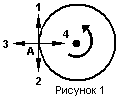 			А. Скорости – 1					Б. Скорости – 3			В. Скорости – 4			Г. Скорости –2		5. Как будет двигаться тело массой , если равнодействующая всех сил, действующих на него равна 8 Н?		А. Равномерно прямолинейно.			Б. Равномерно со скоростью 2 м/с.		В. Равноускоренно с ускорением 2 м/с2.	Г. Равноускоренно с ускорением 0,5 м/с2.	6. Земля притягивает к себе тело массой 1,5 кг с силой:			А. 1,5 Н;		Б. 15 Н;		В. 0,15 Н;		Г. 150 Н.	7. Какая из приведенных формул выражает закон всемирного тяготения?			А. ;		Б. ;		В. ;	Г. .	8. Тело массой  движется со скоростью 5 м/с. Определите импульс тела. Как он направлен?			А. 5 кг∙м/с, импульс не имеет направления.			Б. 10 кг∙м/с, в сторону, противоположную направлению скорости тела.			В. 10 кг∙м/с, совпадает с направлением скорости тела.			Г. Среди ответов нет правильного.		9. Тело массой  движется со скоростью 7 м/с и сталкивается с покоящимся телом массой . Определите скорость их совместного движения?			А. 1 м/с;		Б. 7 м/с;		В. 3 м/с;		Г. 4 м/с.	10. По графику зависимости координаты колеблющегося тела от времени (см. рисунок2) Определите период колебаний.					А. 4 с;								Б. 6 с;					В. 8 с;	11. Чему равна длина звуковой волны, если ее частота 200 Гц? Скорость звука в воздухе 340 м/с.			А. 1,7 м;		Б. 0,6 м;		В. 0,7 м;		Г. 17 м.	12. Электрический ток создает вокруг себя:			А. Электрическое поле;				Б. Магнитное поле;	13. Определите период электромагнитной волны длиной .			А. 10-8 с;		Б. 10-7 с;		В. 108 с;		Г. 10-6 с.	14. Каков состав ядра натрия :зарядовое число-11, массовое число- 23?			А. протонов23,  нейтронов 12;			Б. протонов12,  нейтронов 11;;			В. протонов11,  нейтронов 12;	15. Какие элементарные частицы находятся в ядре атома?			А. Протоны;						Б. Протоны и нейтроны;					В. Электроны и протоны; 				Г. Электроны и нейтроны.16. Какая сила действует на протон, движущийся как показано на рисунке 4, со стороны магнитного поля? Куда она направлена?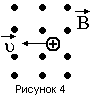 			А. Сила Лоренца, направлена вверх;			Б. Сила Ампера, направлена вверх;			В. Сила Лоренца, направлена вниз;                                			Г. Сила Ампера, направлена вниз.ЧАСТЬ-ВИнструкция по выполнению заданий№В1-В2: соотнесите написанное в столбцах 1 и 2.Запишите в соответствующие строки бланка ответов последовательность букв из столбца2,обозначающих правильные ответы на вопросы из столбца1. Например:В1. Установите соответствие между физическими величинами и единицами измерения в СИ:                                                                                    5)км/ч
В2. Установите соответствие между приборами и физическими величинами с помощью которых их можно измерить:ЧАСТЬ С:задание с  развернутым решением, умение решить задачу на применение изученных тем, законов, физических величин.С1. Стальной осколок , падая с высоты 470м, нагрелся на 0,5 ºС  в результате совершения работы сил сопротивления воздуха. Чему равна скорость осколка у поверхности земли? Удельная теплоемкость стали 460Дж/кг ºС№заданияВариант ответаВ1243Физические величины                                                                                                А) скорость
Б) давление
В) вес тела Единицы измерения1) Па
2) Дж
3) м/с
4) НПриборА) термометр
Б) барометр-анероид
В) динамометрФизические величины1) давление
2) скорость
3) сила
4) температура